اللجنــة التنفيـذيــــة للصنــدوق المــتعــدد الأطـــرافلتنفيـــذ بروتوكـول مونتريــال الاجتمــــــاع الخامس والثمانونمونتريال،  من 25 إلى 29  مايو/أيار 2020 مؤجل إلى 19-22 يوليه/تموز 2020*مقترح مشروع: إثيوبيا	تتألف هذه الوثيقة من تعليقات الأمانة وتوصيتها بشأن مقترح المشروع التالي:الإزالة* بسبب فيروس كورونا (كوفيد-19)ورقة تقييم المشروع – مشاريع متعددة السنواتإثيوبياوصف المشروع1 - 	بالنيابة عن حكومة إثيوبيا، قدم برنامج الأمم المتحدة للبيئة (اليونيب) بوصفه الوكالة المنفّذة الرئيسية، طلباً لتمويل الشريحة الثالثة والأخيرة من المرحلة الأولى من خطة إدارة إزالة المواد الهيدروكلوروفلوروكربونية، بمبلغ قدره 35,000 دولار أمريكي، بالإضافة إلى تكاليف دعم الوكالة بمبلغ 4,550 دولار أمريكي لليونيب فقط. ويشمل الطلب تقريراً مرحلياً عن تنفيذ الشريحة الثانية، وخطة تنفيذ الشريحة للفترة من 2020  إلى 2021.تقرير عن استهلاك المواد الهيدروكلوروفلوروكربونية2 - 	أفادت حكومة إثيوبيا ضمن التقرير المتعلق بتنفيذ البرنامج القطري بوجود استهلاك قدره 3.53  أطنان من قدرات استنفاد الأوزون من المواد الهيدروكلوروفلوروكربونية في عام 2019، وهو ما يقل بنسبة 36  في المائة عن خط الأساس للامتثال فيما يتعلق بهذه المواد. ويبيّن الجدول 1 استهلاك المواد الهيدروكلوروفلوروكربونية في الفترة  2019-2015.الجدول 1. استهلاك المواد الهيدروكلوروفلوروكربونية في إثيوبيا  (بيانات المادة 7 للفترة 2019-2015)*بيانات البرنامج القطري3 -	 ليس في إثيوبيا استهلاك سوى من الهيدروكلوروفلوروكربون-22 الذي يقتصر استخدامه على قطاع الخدمة حصراً. وهذا الاستهلاك مستمر في الانخفاض مع تنفيذ أنشطة قطاع خدمة التبريد المدرجة في خطة إدارة إزالة المواد الهيدروكلوروفلوروكربونية وتنفيذ نظم منح التراخيص والحصص. التقرير المتعلق بتنفيذ البرنامج القطري4 - 	أفادت حكومة إثيوبيا ببيانات استهلاك قطاع المواد الهيدروكلوروفلوروكربونية في إطار التقرير المتعلق بتنفيذ البرنامج القطري لعام 2018، وهي متسقة مع البيانات المُبلغ عنها بموجب المادة 7 من بروتوكول مونتريال. التقرير المرحلي عن تنفيذ الشريحة الثانية من خطة إدارة إزالة المواد الهيدروكلوروفلوروكربونيةالإطار القانوني5 - 	تغطي الأنظمة المتعلقة بالمواد المستنفدة للأوزون في إثيوبيا، المنشورة في الجريدة الرسمية في عام 2011، واردات وصادرات المواد المستنفدة للأوزون والمعدات القائمة على هذه المواد، وتنص على وجود نظام ترخيص لجميع المواد المستنفدة للأوزون بما في ذلك المواد الهيدروكلوروفلوروكربونية. وتمثل وكالة حماية البيئة جهة التنسيق لأغراض بروتوكول مونتريال؛ وتضطلع بتنسيق جميع الأنشطة اللازمة لتحقيق الامتثال؛ وتعمل بشكل وثيق مع هيئة الجمارك والإيرادات الإثيوبية على إنفاذ اللوائح الخاصة بالمواد المستنفدة للأوزون؛ وهي مسؤولة عن الآليات اللوجستية والتنفيذية للوائح المواد المستنفدة للأوزون وعن توعية المستوردين وعامة الجمهور بقضايا الأوزون. والمواد المدرجة تحت المرفقات ألف وباء وهاء من البروتوكول محظورة باستثناء بروميد الميثيل لأغراض الحجر الصحي والمعالجات السابقة للشحن. ومع أن وحدة الأوزون الوطنية لا علم  لها بوجود مخزونات من المواد الخاضعة للرقابة التي تمت إزالتها في هذا البلد، فإن بعض المعدات التي تعتمد على هذه المواد لا تزال قيد الاستخدام وتسعى الوحدة إلى ضمان التخلص المأمون من هذه المواد.6 -	ويعاقب الشخص الذي يستورد مواد مستنفدة للأوزون دون إذن من وكالة حماية البيئة بغرامة لا تقل عن 10,000 برّ إثيوبي (300 دولار أمريكي) أو السجن لمدة لا تتجاوز سنتين أو بالعقوبتين معاً؛ ويجب على أي تاجر يعمل في مجال المواد المستنفدة للأوزون أو الأجهزة أن يحتفظ بسجلات لكمية المواد المستنفدة للأوزون والأجهزة المستوردة أو المباعة أو التي تم إصلاحها أو صيانتها أو تصنيعها ونوع تلك المواد والأجهزة وبلد منشئها، وعليه إبلاغ وكالة حماية البيئة بتلك المعلومات. ويعاقب على المخالفات بغرامة تتراوح بين 10,000  برّإثيوبي و 20,000 برّإثيوبي (ما يصل إلى 600 دولار أمريكي). ولم تحدث أي حالات لانتهاكات ولم تفرض أي جزاءات أوعقوبات حتى الآن. ويمكن فحص الشحنات المشتبه في أمرها في أحد المختبرات لدى وكالة حماية البيئة أو وكالة المعايير الإثيوبية؛ ويمكن ضبط الشحنات غير القانونية وإعادتها إلى بلد المنشأ، مع تحمل المستورد تكلفة الشحنة المعنية.7 - 	وتم تنظيم فرقة عمل برئاسة نائب المفوض المعني بشؤون البيئة والغابات وتغير المناخ لمعالجة التوصيات الواردة في تقرير التحقق المقدم إلى الاجتماع السابع والسبعين، بما يشمل، في جملة أمور، الحاجة إلى تحسين الاتصال بين وحدة الأوزون الوطنية ومستوردي المواد الهيدروكلوروفلوروكربونية؛ وتعزيز التعاون بين وحدة الأوزون الوطنية والجمارك والمسؤولين عن الإنفاذ لتحسين استهداف الواردات غير القانونية؛ وإعداد نماذج موحدة لطلبات التراخيص والحصص؛ وإنشاء موقع على شبكة الإنترنت لتلقي الطلبات المقدمة من المستوردين للحصول على حصص. ومن المقرر اتخاذ إجراءات لمعالجة تلك التوصيات في الشريحة الثالثة.8 - 	وعُقدت دورتان لتدريب 60   من موظفي الجمارك، من بينهم 23 امرأة، على التعرُّف على المواد المستنفدة للأوزون، ومكافحة الاتجار غير المشروع، وتنفيذ التشريعات الوطنية المتعلقة بالمواد المستنفدة للأوزون.	قطاع خدمة التبريد9 -	عُقدت لعدد قدره 75   فنياً تقريباً في مجال التبريد، كان منهم سبع فنيات وثماني مدربات، ثلاث حلقات عمل تتعلق بممارسات التبريد الجيدة، بما في ذلك المعالجة المأمونة لغازات التبريد القابلة للاشتعال والتكنولوجيات الناشئة من قبيل تكنولوجيا ثاني أكسيد الكربون والهيدروكربونات؛ كما نظمت ثلاثة اجتماعات لرابطة العاملين في مجال التبريد حضرها 150 مشاركاً وركزت على تنفيذ الأنشطة المتعلقة بخطة إدارة إزالة المواد الهيدروكلوروفلوروكربونية، واشتملت على مناقشة بشأن سلامة التشغيل والصيانة لأجهزة التبريد وتكييف الهواء المستخدم فيها غازات تبريد قابلة للاشتعال.وحدة تنفيذ ورصد المشروع10 -	عيَّنت وحدة الأوزون الوطنية أخصائياً استشارياً للمساعدة في تنفيذ أنشطة خطة إدارة إزالة المواد الهيدروكلوروفلوروكربونية ولجمع البيانات عن المواد الهيدروكلوروفلوروكربونية المستوردة وتوزيع تلك المواد.مستوى صرف الأموال11 -	 في مارس/آذار 2020، كان قد تم صرف مبلغ قدره 180,000 دولار أمريكي (بواقع 110,000 دولار أمريكي لليونيب و70,000 دولار أمريكي لليونيدو) من أصل مبلغ قدره 280,000 دولار أمريكي موافق عليه حتى الآن على النحو المبيَّن في الجدول 2. وسيتم صرف المبلغ المتبقي، وهو 100,000 دولار أمريكي، بحلول ديسمبر/كانون الأول 2021.الجدول 2- التقرير المالي للمرحلة الأولى من خطة إدارة إزالة المواد الهيدروكلوروفلوروكربونية الخاصة بإثيوبيا (بالدولار الأمريكي)خطة التنفيذ للشريحة الثالثة والأخيرة من خطة إدارة إزالة المواد الهيدروكلوروفلوروكربونية12 -	 سيتم تنفيذ الأنشطة التالية في الفترة ما بين يونيه/حزيران 2020  وديسمبر/كانون الأول 2021:(أ) 	عقد أربع حلقات عمل لما يقرب من 60 من مسؤولي الجمارك بشأن التعرف على المواد الهيدروكلوروفلوروكربونية والمعدات المحتوية على المواد الهيدروكلوروفلوروكربونية، وبشأن اللوائح الخاصة بالمواد المستنفدة للأوزون، وإنشاء موقع على شبكة الإنترنت يكون في متناول وحدة الأوزون الوطنية ومختبر وكالة المعايير الإثيوبية والجمارك لكي يقدم من خلاله المستوردون طلباتهم عبر الإنترنت للحصول على الحصص، تمشياً مع التوصيات الواردة في تقرير التحقق المقدم إلى الاجتماع السابع والسبعين (اليونيب) (15,000 دولار أمريكي)؛(ب) 	عقد أربع حلقات عمل لنحو 80  من فنيي التبريد بشأن ممارسات خدمة التبريد الجيدة، بما في ذلك استرداد غازات التبريد وإعادة تدويرها واستصلاحها، والخدمة والصيانة المأمونة لمعدات التبريد وتكييف الهواء القائمة على غازات التبريد ذات القدرة العالية على إحداث الاحترار العالمي؛ وعقد اجتماعين لرابطة العاملين في مجال التبريد لزيادة الوعي بتنفيذ خطة إدارة إزالة المواد الهيدروكلوروفلوروكربونية، وتركيب معدات التبريد وتكييف الهواء التي تعتمد على غازات التبريد القابلة للاشتعال وتشغيل هذه المعدات وصيانتها والتخلص منها، والتعريف بالكيفية التي يمكن بها لممارسات الخدمة الجيدة الحفاظ على كفاءة استهلاك المعدات للطاقة. وستدرج مسألة المساواة بين الجنسين وتمكين المرأة في الاجتماعات التي تعقد مع الرابطة وأصحاب المصلحة الآخرين في مجال التبريد (اليونيب) (15,000 دولار أمريكي)؛(ج) 	شراء معدات تدريب إضافية (على سبيل المثال، وحدات الاسترداد ومعها الأسطوانات، وأجهزة القياس المتعددة الشُعب، وأجهزة الكشف عن الغاز، ووحدات تعليمية بشأن الهيدروكربونات) وتوزيعها على مراكز التدريب المهني، وأجهزة للتعرّف على غازات التبريد للجمارك ومراكز التدريب، وأدوات لفنيي الخدمة (على سبيل المثال، مفتاح ربط يمكن ضبطه، ومجموعة إحراق، وأدوات تشكيل، وشعلة لحام، وحانية أنابيب، وصمامات، وقطع تركيب) (اليونيدو) (70,000  دولار أمريكي من الشريحة الثانية)؛ (د) 	رصد وتقييم المشروع: سيتم تعيين خبير استشاري للمساعدة في تنفيذ أنشطة خطة إدارة إزالة المواد الهيدروكلوروفلوروكربونية، وذلك بطرق منها القيام بزيارات ميدانية لحلقات العمل الإقليمية لتقييم كمية المواد الهيدروكلوروفلوروكربونية المستهلكة، وإلى نقاط الدخول الجمركية المزودة بأجهزة التعرف على غازات التبريد لتقييم التجارة في غازات التبريد عبر الحدود. وستواصل وحدة الأوزون الوطنية متابعة عدد النساء الفنيات والمدربات وموظفات الجمارك الحاصلات على التدريب (اليونيب) (5,000 دولار أمريكي).تعليقات الأمانة وتوصيتهاالتعليقاتالتقرير المرحلي عن تنفيذ الشريحة الثانية من خطة إدارة إزالة المواد الهيدروكلوروفلوروكربونيةالإطار القانوني13 -	أصدرت حكومة إثيوبيا بالفعل حصص استيراد للمواد الهيدروكلوروفلوروكربونية  لعام 2020  مقدارها 3.50 أطنان من قدرات استنفاد الأوزون، وهي أقل من هدف المراقبة المحدد في بروتوكول مونتريال لذلك العام وقدره 3.58  أطنان من قدرات استنفاد الأوزون.قطاع خدمة التبريد14 -	في إطار الشريحة الثانية ، كانت اليونيدو تعتزم شراء معدات تدريب إضافية لمراكز التدريب المهني، وأجهزة تعرُّف على غازات التبريد للجمارك ومراكز التدريب، وأدوات لفنيي الخدمة. غير أن تنفيذ عملية المشتريات المذكورة قد تأخر بسبب الوضع السياسي في البلد في الفترة 2017-2016، الذي استدعى فرض حالة الطوارئ، التي لم يكن ممكناً خلالها تنفيذ الأنشطة. وبالإضافة إلى ذلك، تم تغيير مسؤول الأوزون الوطني، مما أدى إلى مزيد من التأخير في تنفيذها.15 - 	وقد استقر الوضع السياسي منذ ذلك الحين وتم تعيين مسؤول أوزون وطني جديد وتدريبه. وبالتعاون مع وحدة الأوزون الوطنية ، يجري حالياً الانتهاء من أمر شراء المعدات؛ وبمجرد الانتهاء منه، يتم الشحن عادةً في غضون أربعة أسابيع تقريباً؛ ومع ذلك ، فمن المرجح أن يتأخر التسليم نظراً للحالة المتعلقة بكوفيد-19.مستوى صرف الأموال16 -	 لاحظت الأمانة انخفاض معدل صرف الأموال في الشريحة الثانية بسبب حالات التأخير في التنفيذ، كما لاحظت أن الرصيد المتبقي للمشروع سيصل مجموعه، مع الموافقة على الشريحة الثالثة، إلى 135,000  دولار أمريكي. وحيث إن تاريخ الانتهاء من المرحلة الأولى هو 31  ديسمبر/كانون الأول 2021   على النحو المنصوص عليه في الفقرة 14 من الاتفاق، فقد ساور القلق الأمانة من أن البلد لن يكون في وضع يتيح له إنجاز المرحلة الأولى من خطة إدارة إزالة المواد الهيدروكلوروفلوروكربونية بحلول ذلك التاريخ ، لا سيما بالنظر إلى احتمال أن يواجه البلد تحديات إضافية بسبب جائحة كوفيد- 19 العالمية. وبناءً على ذلك، تم الاتفاق على تمديد موعد استكمال المرحلة الأولى من خطة إدارة إزالة المواد الهيدروكلوروفلوروكربونية حتى 31  ديسمبر/كانون الأول 2022 على أساس أن يكثف كل من اليونيب واليونيدو والحكومة جهوده المبذولة لتنفيذ أنشطة المرحلة الأولى؛ وأن يقدم اليونيب تقريراً مرحلياً عن تنفيذ الأنشطة، بما في ذلك المبالغ المنصرفة، إلى الاجتماع الأول لعام 2021؛ وأنه يمكن للحكومة أن تقدم طلبها للمرحلة الثانية من خطة إدارة إزالة المواد الهيدروكلوروفلوروكربونية بعد أن يصرف لليونيدو 80   في المائة على الأقل من إجمالي الأموال الموافَق عليها.استدامة إزالة المواد الهيدروكلوروفلوروكربونية17 -	يوجد لدى البلد نظام مطبَّق لمنح التراخيص والحصص بغرض الرقابة على واردات المواد الهيدروكلوروفلوروكربونية، وتخضع الانتهاكات للغرامة واحتمال السجن؛ ويجري فحص الشحنات المشتبه في أمرها بالتعاون مع الجمارك ووحدة الأوزون الوطنية، ويمكن فحصها في مختبر مملوك للحكومة. ويُحظر استيراد المواد الخاضعة للرقابة التي تمت إزالتها. وسوف تُزيد المساعدة التقنية ومعدات التدريب التي سيجري توفيرها لمراكز التدريب المهني لتدريب فنيي التبريد وتكييف الهواء من تعزيز قطاع خدمة التبريد وتكفل الاستدامة طويلة الأجل لأنشطة إزالة المواد الهيدروكلوروفلوروكربونية. ورغم أنه لا يزال من الممكن استيراد المعدات المعتمدة على هذه المواد إلى البلد، فإنه سيدرس أمر التعامل مع هذه الواردات في إطار المرحلة الثانية من خطة إدارة إزالة المواد الهيدروكلوروفلوروكربونية.الاستنتاج18 -	يجري إحراز تقدم في خطة إدارة إزالة المواد الهيدروكلوروفلوروكربونية، وتشغيل نظام منح تراخيص وحصص الاستيراد الخاص بالبلد، وسيمكّن ذلك النظام من تحقيق تخفيضات إضافية في استهلاك المواد الهيدروكلوروفلوروكربونية بما يتمشى مع جدول توقيتات الإزالة بموجب بروتوكول مونتريال، ويقل مستوى الاستهلاك في عام 2019   بنسبة 36  في المائة عن خط الأساس المحدد للبلد. ورغم أن البلد قد واجه حالات تأخير في التنفيذ نظراً للوضع السياسي الذي ساد في 2017-2016، فإن مستوى الصرف للشريحة الثانية يبلغ 20   في المائة. وفي حين أن الوضع السياسي قد استقر، وتم تدريب مسؤول وطني جديد لشؤون الأوزون، فمن المحتمل أن تؤدي جائحة كوفيد-19 إلى مزيد من التأخير، ومن ثم فقد رُئي أن من المفيد تمديد استكمال المرحلة الأولى من خطة إدارة إزالة المواد الهيدروكلوروفلوروكربونية لمدة عام واحد. وستؤدي الأنشطة التي تم تنفيذها حتى الآن والأنشطة المقرر تنفيذها بموجب الشريحة الثالثة إلى تعزيز قطاع الخدمة، وضمان استدامة الأنشطة على الأجل الطويل، ومواصلة المساعدة على تمكين البلد من الوفاء بالتزاماته المتعلقة بالامتثال بموجب البروتوكول.التوصيـــة19 -	توصي أمانة الصندوق اللجنة التنفيذية بما يلي:(أ)	أن تحيط علماً بالتقرير المرحلي عن تنفيذ الشريحة الثانية من المرحلة الأولى من خطة إدارة إزالة المواد الهيدروكلوروفلوروكربونية الخاصة بإثيوبيا؛(ب)	أن توافق بصفة استثنائية، بالنظر إلى احتمال حدوث مزيد من التأخير في تنفيذ أنشطة الإزالة بسبب جائحة كوفيد-19، ومع التنويه إلى أنه  لن يطلب أي تمديد إضافي لتنفيذ المشروع، على تمديد موعد إكمال المرحلة الأولى من خطة إدارة إزالة المواد الهيدروكلوروفلوروكربونية الخاصة بإثيوبيا حتى31   ديسمبر/كانون الأول 2022؛(ج)	أن تطلب إلى حكومة حكومة إثيوبيا واليونيب واليونيدو تقديم تقرير مرحلى عن تنفيذ برنامج العمل المرتبط بالشريحة الأخيرة وتقرير المتعلق بإنجاز المشروع إلى الاجتماع الأول للجنة التنفيذية في عام 2023.20 -	توصي أمانة الصندوق كذلك بالموافقة الشمولية على الشريحة الثالثة والأخيرة من المرحلة الأولى من خطة إدارة إزالة المواد الهيدروكلوروفلوروكربونية الخاصة بإثيوبيا، وخطة تنفيذ الشريحة المقابلة للفترة من 2020   إلى2021 ، بمستوى التمويل المبين في الجدول أدناه، على أساس أن كلاً من اليونيب واليونيدو والحكومة سيكثف جهوده المبذولة لتنفيذ الأنشطة المدرجة في المرحلة الأولى من خطة إدارة إزالة المواد الهيدروكلوروفلوروكربونية؛ وأن اليونيب سيقدم تقريراً مرحلياً إلى الاجتماع الأول لعام 2021  عن تنفيذ الأنشطة، بما في ذلك المبالغ التي تم صرفها؛ وأن الحكومة يمكنها أن تقدم طلبها للمرحلة الثانية من الخطة بعد أن يصرف لليونيدو ما نسبته 80  في المائة من مجموع المبالغ الموافق عليها: EP EP الأمم المتحدةالأمم المتحدةDistr.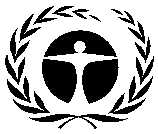 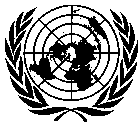 GENERALUNEP/OzL.Pro/ExCom/85/2624 April 2020ARABICORIGINAL: ENGLISHبرنامجالأمم المتحدةللبيئةلبرنامجالأمم المتحدةللبيئةلخطة إدارة إزالة المواد الھیدروکلوروفلوروکربونیة (المرحلةالأولى، الشریحة الثالثة والأخيرة)برنامج الأمم المتحدة للبيئة (اليونيب) ومنظمة الأمم المتحدة للتنمية الصناعية (اليونيدو)(أولاً) عنوان المشروعالوكالةالاجتماع الذي تمت فيه الموافقةتدبير الرقابةخطة إدارة إزالة المواد الهيدروكلوروفلوروكربونية (المرحلة الأولى)اليونيب (رئيسية) - اليونيدو الثامن والستون35% في المائة بحلول عام 2020(ثانياً) أحدث بيانات المادة 7  (المرفق جيم المجموعة الأولى)السنة: 20183.96  (أطنان من قدرات استنفاد الأوزون)(ثالثاً) أحدث البيانات القطاعية للبرنامج القطري (طن من قدرات استنفاد الأوزون)(ثالثاً) أحدث البيانات القطاعية للبرنامج القطري (طن من قدرات استنفاد الأوزون)(ثالثاً) أحدث البيانات القطاعية للبرنامج القطري (طن من قدرات استنفاد الأوزون)(ثالثاً) أحدث البيانات القطاعية للبرنامج القطري (طن من قدرات استنفاد الأوزون)(ثالثاً) أحدث البيانات القطاعية للبرنامج القطري (طن من قدرات استنفاد الأوزون)(ثالثاً) أحدث البيانات القطاعية للبرنامج القطري (طن من قدرات استنفاد الأوزون)(ثالثاً) أحدث البيانات القطاعية للبرنامج القطري (طن من قدرات استنفاد الأوزون)(ثالثاً) أحدث البيانات القطاعية للبرنامج القطري (طن من قدرات استنفاد الأوزون)السنة:  2019السنة:  2019المركب الكيميائيالأيروصولاتالرغاويمكافحة الحريقالتبريدالتبريدالمذيباتعوامل التصنيعاستخدامات معمليةإجمالي الاستهلاك القطاعيالتصنيعالخدمةالهيدروكلوروفلوروكربون -223.533.53(رابعاً) بيانات الاستهلاك (طن من قدرات استنفاد الأوزون)(رابعاً) بيانات الاستهلاك (طن من قدرات استنفاد الأوزون)(رابعاً) بيانات الاستهلاك (طن من قدرات استنفاد الأوزون)(رابعاً) بيانات الاستهلاك (طن من قدرات استنفاد الأوزون)خط الأساس للفترة 2010 - 20095.5نقطة البداية للتخفيضات المجمعة المستدامة:5.5الاستهلاك المؤهل للتمويل (طن من قدرات استنفاد الأوزون)الاستهلاك المؤهل للتمويل (طن من قدرات استنفاد الأوزون)الاستهلاك المؤهل للتمويل (طن من قدرات استنفاد الأوزون)الاستهلاك المؤهل للتمويل (طن من قدرات استنفاد الأوزون)موافق عليه بالفعل:1.92المتبقي:3.58(خامساً) خطة الأعمال(خامساً) خطة الأعمال2020اليونيبإزالة المواد المستنفدة للأوزون (طن من قدرات استنفاد الأوزون)0.21اليونيبالتمويل (دولار أمريكي) 39,550(سادساً) بيانات المشروع(سادساً) بيانات المشروع(سادساً) بيانات المشروع201220132014201520162017201820192020المجموعحدود الاستهلاك في بروتوكول مونتريال حدود الاستهلاك في بروتوكول مونتريال حدود الاستهلاك في بروتوكول مونتريال غير متاح5.55.54.954.954.954.954.953.58غير متاحالحد الأقصى للاستهلاك المسموح به (طن من قدرات استنفاد الأوزون)الحد الأقصى للاستهلاك المسموح به (طن من قدرات استنفاد الأوزون)الحد الأقصى للاستهلاك المسموح به (طن من قدرات استنفاد الأوزون)غير متاح5.55.54.954.954.954.954.953.58غير متاحالتمويل المتفق عليه (دولار أمريكي)اليونيب تكاليف المشروع85,00000055,00000035,000175,000التمويل المتفق عليه (دولار أمريكي)اليونيب تكاليف الدعم11,0500007,1500004,55022,750التمويل المتفق عليه (دولار أمريكي)اليونيدوتكاليف المشروع70,00000070,0000000140,000التمويل المتفق عليه (دولار أمريكي)اليونيدوتكاليف الدعم6,3000006,300000012,600الأموال التى وافقت عليها اللجنة التنفيذية (دولار أمريكي)الأموال التى وافقت عليها اللجنة التنفيذية (دولار أمريكي)تكاليف المشروع155,000000125,0000000280,000الأموال التى وافقت عليها اللجنة التنفيذية (دولار أمريكي)الأموال التى وافقت عليها اللجنة التنفيذية (دولار أمريكي)تكاليف الدعم17,35000013,450000030,800مجموع الأموال المطلوب الموافقة عليها في هذا الاجتماع (دولار أمريكي)مجموع الأموال المطلوب الموافقة عليها في هذا الاجتماع (دولار أمريكي)تكاليف المشروع35,00035,000مجموع الأموال المطلوب الموافقة عليها في هذا الاجتماع (دولار أمريكي)مجموع الأموال المطلوب الموافقة عليها في هذا الاجتماع (دولار أمريكي)تكاليف الدعم4,5504,550توصيــــــــــة الأمانــــــــــــة:الموافقة الشموليةالهيدروكلوروفلوروكربون-2220152016201720182019*خط الأساسأطنان مترية85.283.4076.0072.0064.10100.00أطنان قدرات استنفاد الأوزون4.694.594.183.963.535.50الوكالةالشريحة الأولىالشريحة الأولىالشريحة الثانيةالشريحة الثانيةالمجموع المجموع الوكالةالموافق عليهالمنصرفالموافق عليهالمنصرفالموافق عليهالمنصرفاليونيب85,00085,00055,00025,000140,000110,000اليونيدو70,00070,00070,0000140,00070,000المجموع155,000155,000125,00025,000280,000180,000معدل الصرف (في المائة)10010020206464عنوان المشروعتمويل المشروع (بالدولار الأمريكي)تكلفة الدعم (بالدولار الأمريكي)الوكالة المنفّذة(أ)خطة إدارة إزالة المواد الهيدروكلوروفلوروكربونية (المرحلة الأولى، الشريحة الثالثة)35,0004,550اليونيب